I can identify key roles of the 12 volunteers who take part in the Cem ceremony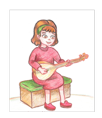 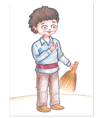 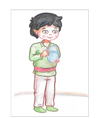 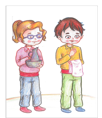 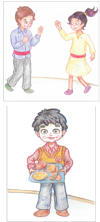 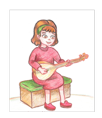 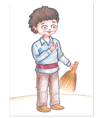 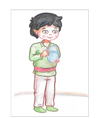 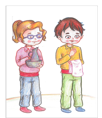 Service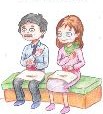 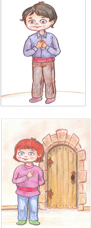 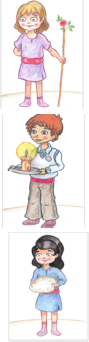 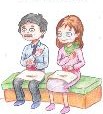 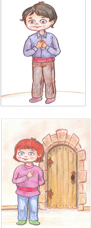 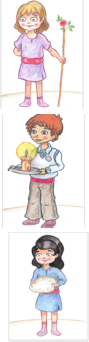 What they do and how it helps the Cem ceremonyPir(Dede / Ana)Guide(Rehber)Door keeper(Kapici)Cem Keeper(Gozcu)Candle lighter(Cerag)Fleece Keeper(Postcu)Musician(zakir)Sweeper(supurgeci)Water server(sakkaci)Jug server(Ibrikci)Semah performersFood server(lokmaci)